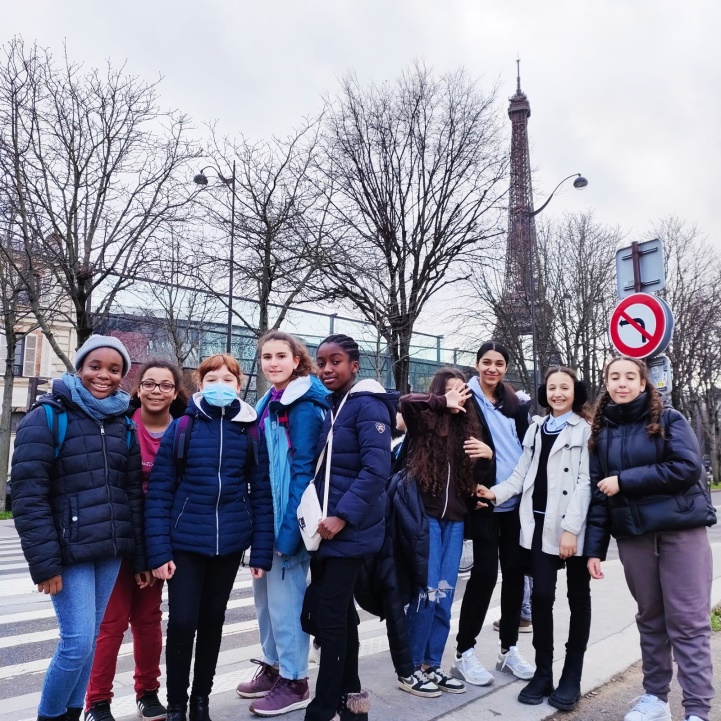 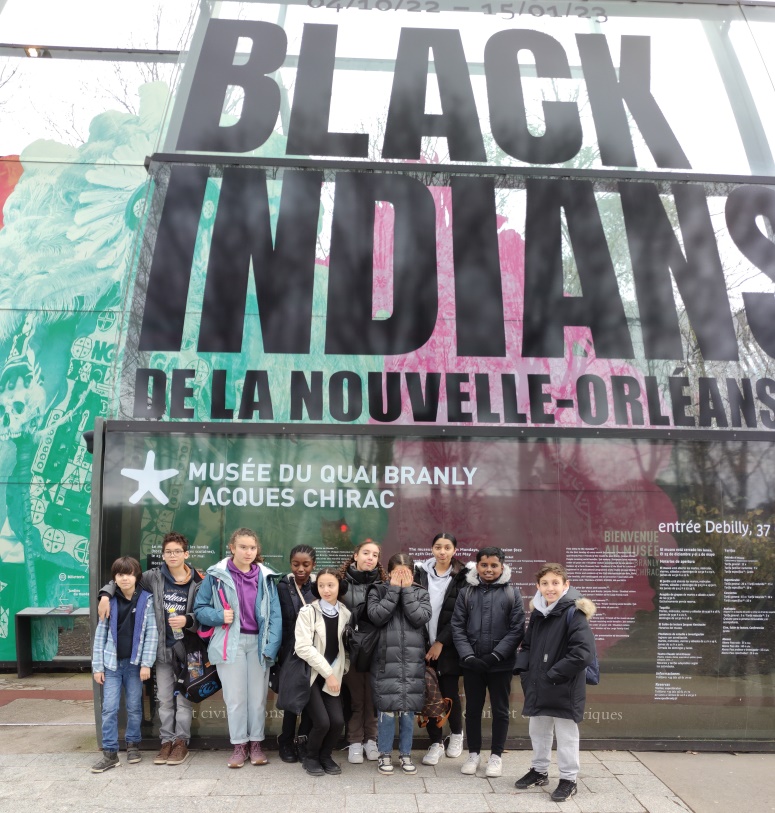 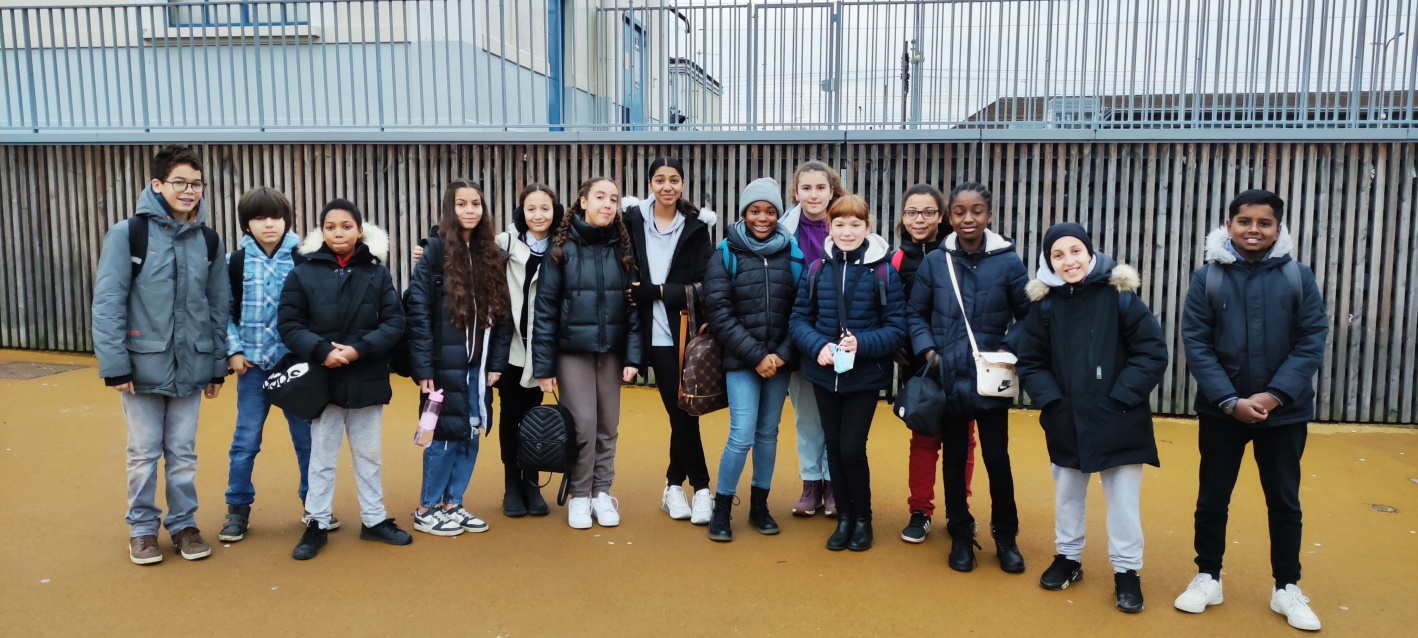 We took the train in the morning and the French « tube » to get there.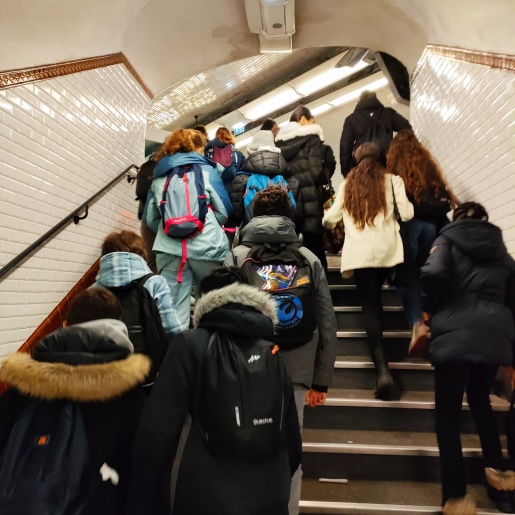 We saw a lot of gorgeous  traditional costumes. Black people wear them during the Carnival which takes place in the street of New Orleans, in Louisiana.We had a great time !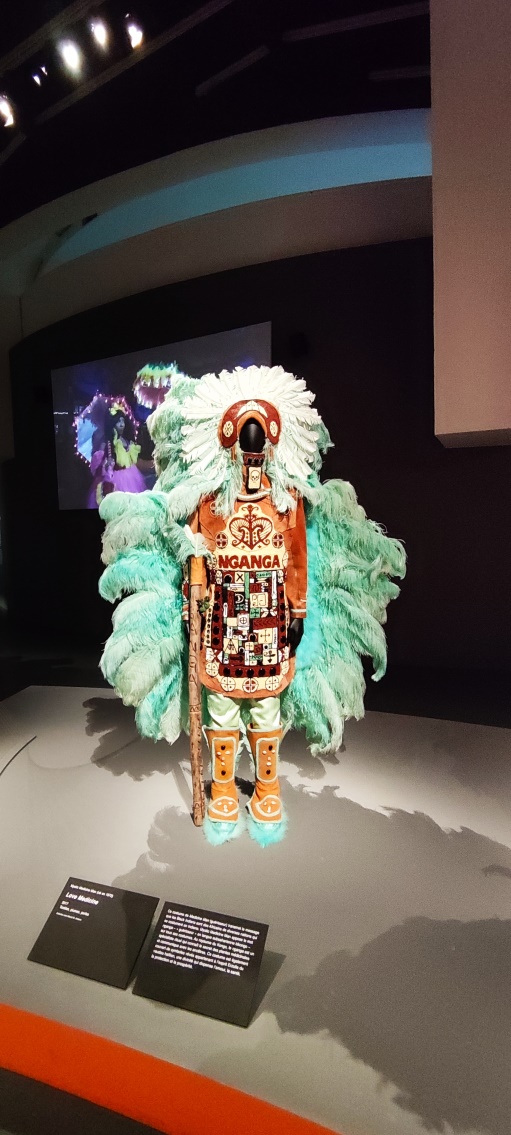 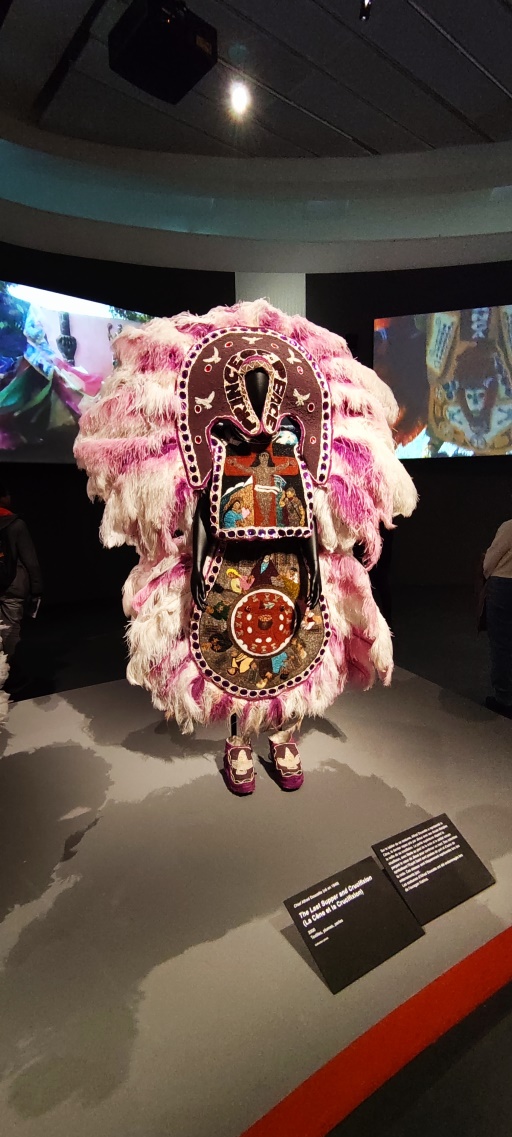 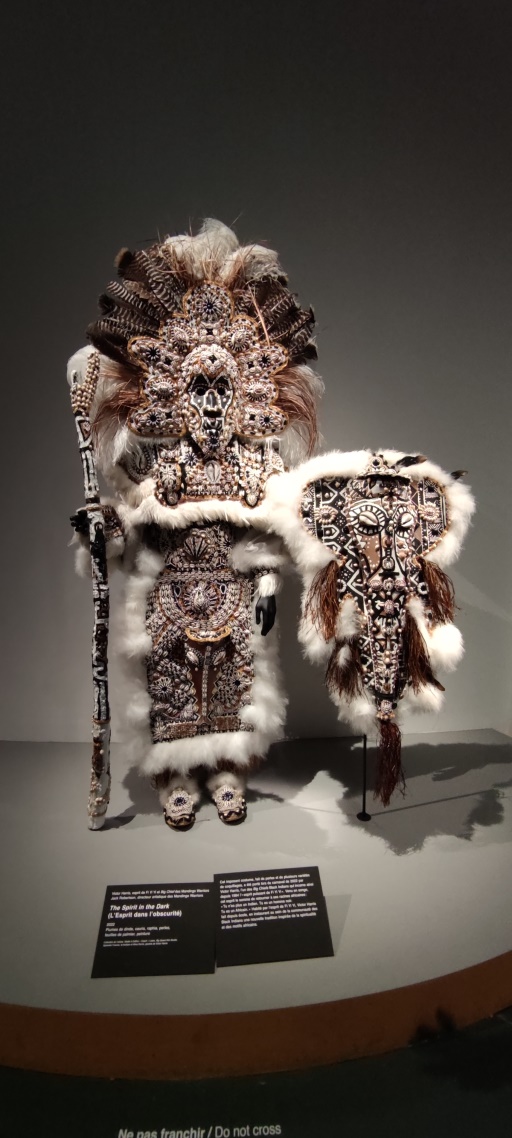 